Trauma, Posttraumatic Growth, and World LiteratureMetamorphoses and a Literary Arts PraxisSuzanne LaLondeRoutledge Publishing2022In the Literary Criticism and Cultural Theory Series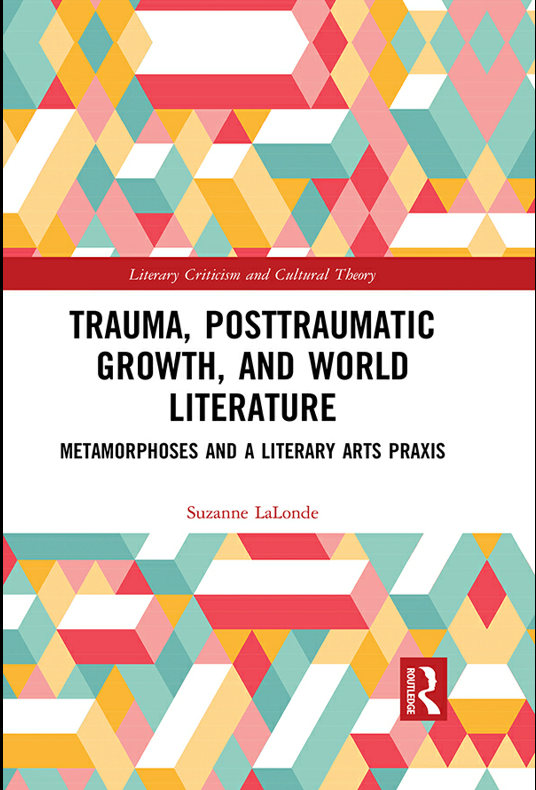 Pandemics, global climate chaos, worldwide migration crises? These phenomena are provoking traumatic experiences in unprecedented ways and numbers. This book is targeted for clinicians, scientists, cultural theorists, and other scholars and students of trauma studies interested in cultivating interdisciplinary understandings of trauma and posttraumatic conditions, especially resistance, resilience, and posttraumatic growth. Following clinicians’ invitation for trauma survivors to wear a philosopher’s hat, to engage in creative activities, and to employ cognitive exercises to combat psychic constriction, the concept of a Literary Arts Praxis is introduced. The Praxis is built on clinical research and literature seeped in existential, phenomenological, and aesthetic themes. It is argued that an educational training in a Praxis might help trauma survivors to get at trauma, as they engage in imaginative escapades, while forging alliances with characters; interpretative exercises, such as triggering emotions through phenomenological experiences; and creative writing endeavors, that include turning testimonies into imaginative stories. 